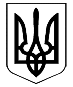 УКРАЇНАКОЛОМИЙСЬКА РАЙОННА ДЕРЖАВНА АДМІНІСТРАЦІЯІВАНО-ФРАНКІВСЬКОЇ ОБЛАСТІР О З П О Р Я Д Ж Е Н Н ЯВід 02.03.2015                                       м. Коломия                                                 №80Про  затвердження   складу районної робочої групи з питань легалізації виплати заробітної плати  і  зайнятості  населенняКеруючись ст. 39 Закону України «Про місцеві державні адміністрації» та  відповідно до п.1 Плану заходів щодо детінізації доходів та відносин у сфері зайнятості населення, затвердженого розпорядженням Кабінету Міністрів України від 02.03.2010р. №359-р:1. Затвердити склад районної робочої групи з питань легалізації виплати заробітної плати і зайнятості населення, що додається.2. Визнати такими, що втратили чинність, розпорядження районної державної адміністрації від 30.01.2013р. №52 «Про районну комісію з легалізації заробітної плати», від 21.05.2014р. №165 «Про склад районної комісії з легалізації заробітної плати» та від 04.06.2013р. №235 «Про створення робочої групи при районній комісії з легалізації заробітної плати».3. Координацію роботи та узагальнення інформації щодо виконання розпорядження покласти на головного відповідального виконавця – управління праці та соціального захисту населення районної державної адміністрації.4. Контроль за виконанням розпорядження покласти на заступника голови районної державної адміністрації Любов Михайлишин.Голова районної державної адміністрації                                                          Любомир ГлушковЗАТВЕРДЖЕНОрозпорядження районної  державної адміністрації 02.03.2015 №80СКЛАД районної робочої групи з питань легалізації виплати заробітної плати і зайнятості населення Глушков				голова районної державної адміністрації, Любомир Олексійович	голова робочої групиМихайлишин			заступник голови районної Любов Іванівна 			державної адміністрації, 					заступник голови робочої групиМельник                                  головний спеціаліст відділу з питань праці таЮлія Ігорівна     	соціально- трудових відносин управління праці та соціального захисту населення районної державної адміністрації, секретар робочої групиЧлени робочої групи:Григорчук				начальник управління Пенсійного фонду УкраїниГалина Петрівна		в місті Коломиї та Коломийському районі Дутчак				начальник Коломийського міськрайонного Василь Володимирович	управління юстиції (за згодою) Івашків		заступник керівника апарату, начальник Михайло Степанович	 	юридичного відділу апарату  районної державної адміністраціїКирик 				в.о.начальника Коломийської об’єднаної Іван Васильович		державної податкової інспекції ГУ ДФС                                                  в Івано-Франківській областіКузич				начальник відділення виконавчої дирекції	Василь Антонович		фонду соціального страхування від нещасних випадків на виробництві та професійних захворювань в Коломийському районі (за згодою)2Лопачак				голова районного комітету профспілки Михайло Іванович       	працівників державних установ, заступник 					начальника управління, начальник відділу розвитку підприємництва, транспорту, зв’язку та комунальної власності, торгівлі та сфери послугуправління економіки районної державної адміністраціїМацьків				директор Коломийського міськрайонногоМирослав Дмитрович		центру зайнятості Оленюк				начальник управління статистикиВолодимир Васильович	міста КоломиїПіскунова				начальник управління економікиТетяна Василівна		районної державної адміністраціїПопадюк				начальник фінансового управлінняОксана Василівна		районної державної адміністраціїСамуляк				головний державний інспектор з питань праціГалина Василівна		Територіальної державної інспекції з питаньпраці в Івано-Франківській області (за згодою)Стефанюк Любов		начальник управління праці та соціального Василівна				захисту населення районної державної адміністраціїЮрійчук 				директор Коломийської міської виконавчої Руслан Ігорович			дирекції Івано-Франківського обласного 					відділення фонду соціального страхування з					тимчасової втрати працездатності (за згодою)Начальник управління праці та соціального захисту населеннярайонної державної адміністрації					Любов Стефанюк 